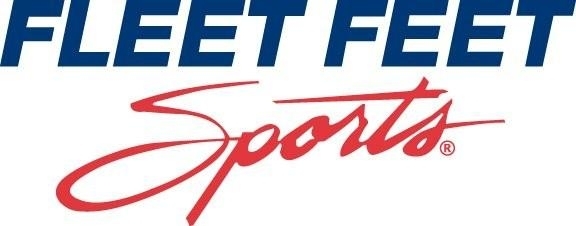 Donation Request FormThank you for your donation request from Fleet Feet Sports Bloomington. We will do our best to respond to all inquiries as soon as possible. Please understand that due to the overwhelming number of requests we receive there may be a short delay in our response. Please type all information below and drop your form off at the store.  Cause/Organization NameEvent DateContact NameMailing AddressPhone NumberEmail AddressDonation Type and Estimated Quantity(some donations require at least 60 days to process)Race BibsRace BagsStore Gift CertificatesTraining Program Gift CertificatesStore Coupons for Race BagsRaffles/GiveawaysIn-store Packet Pick-UpList event on websiteAdvertise event in storeBorrow race supplies:Mile marker signs (6)Five gallon coolers (2)Ten gallon coolers (4)Large orange cones (4)	Tubs (2)Stopwatches for mile splits (3)Chairs (40 for indoor use only)TablesTent (10x10)Other (please be specific)Have you visited or shopped with Fleet Feet?  How was your experience?Has Fleet Feet donated to your cause/organization before?If so, what was donated? When?Please describe what your ideal donation would be and why.Describe your cause/organization current goals and/or mission.How would a donation from Fleet Feet Sports benefit your cause/organization?How would a donation benefit Fleet Feet Sports?What impact does your cause/organization have on the Bloomington-Normal area?What relationship does your cause/organization have with the running community?What aspects about Fleet Feet Sports Bloomington made you request a donation?